Насекомые из цветной бумаги Научимся делать разных жучков-паучков, стрекоз и муравьишек из мира насекомых.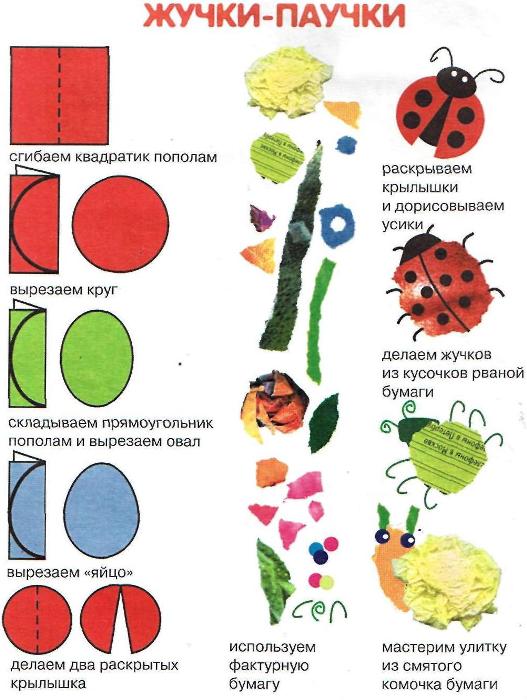 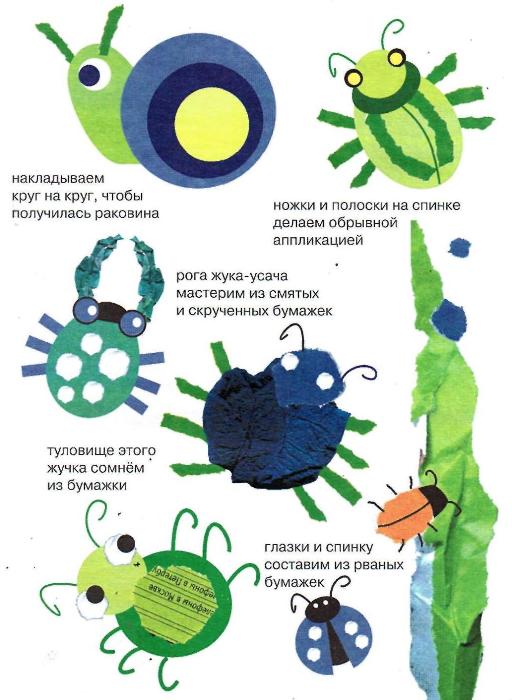 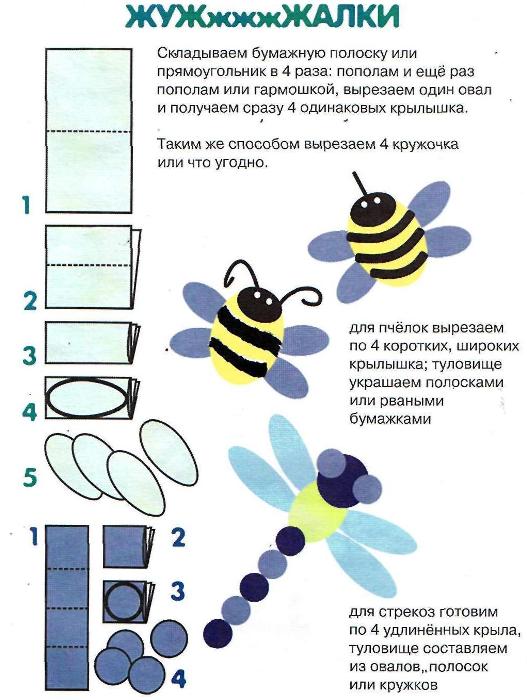 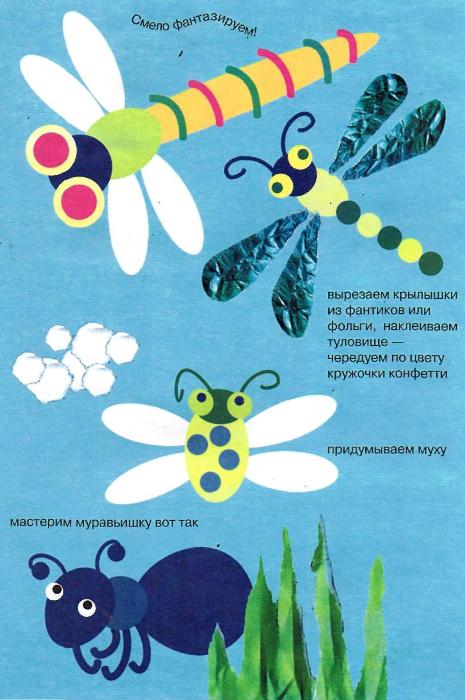 